Правила дорожного движения для учащихсяНачало формыВопрос № 1 
Какой знак запрещает велосипедное движение?
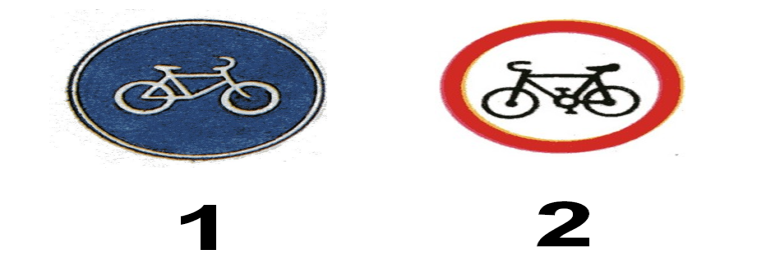 1
2Вопрос № 2 
Кого называют пешеходом? человека вне транспорта, находящегося на дороге, но не работающего на ней
человека, идущего по тротуару
человека, находящегося на пешеходном переходеВопрос № 3 
Укажи картинку, на которой правильно расположены сигналы светофора? 
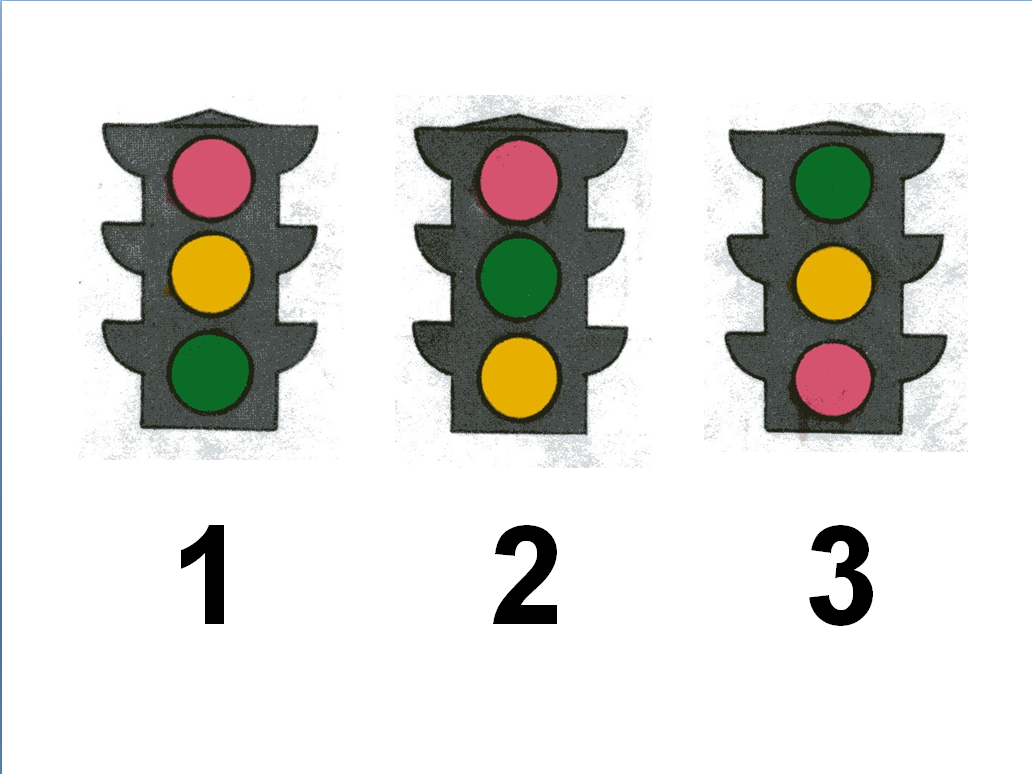 1
2
3Вопрос № 4 
Переходя дорогу, нужно посмотреть сначала...налево, потом направо
направо, потом налево                                                                                       Вопрос № 5 
Где нужно ожидать общественный транспорт?
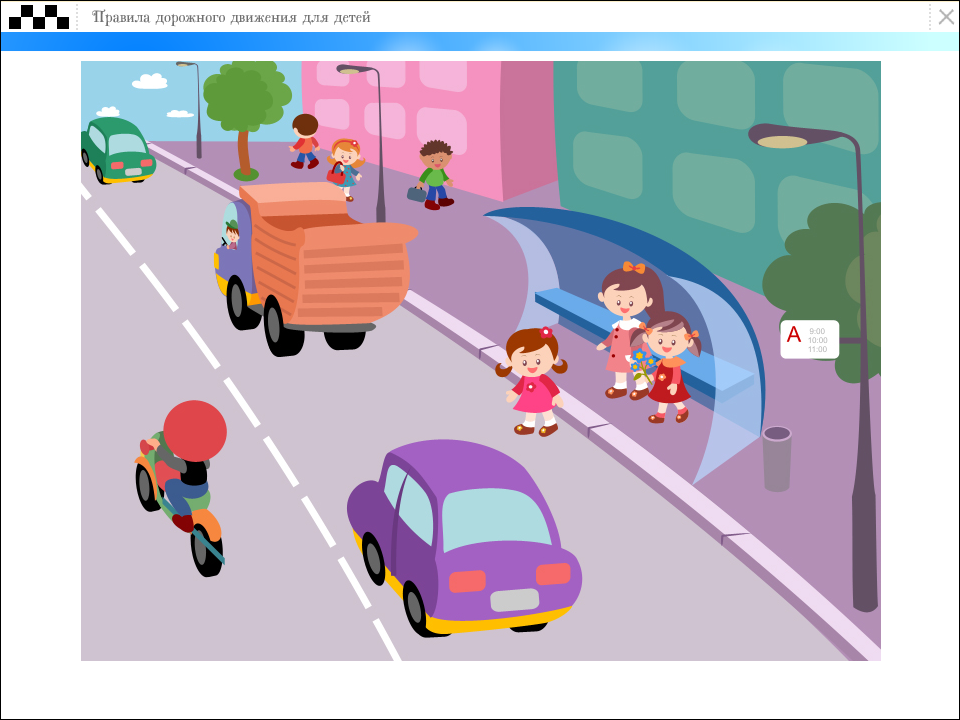 В любом месте
На проезжей части
Транспорт нужно ждать на остановке, при этом ни в коем случае нельзя выходить на проезжую часть!Вопрос № 6 
Тихо ехать нас обяжет,
Поворот вблизи покажет
И напомнит, что и как
Вам в пути...Пиратский флаг
морской маяк
дорожный знакВопрос № 7 
Сколько сигналов у пешеходного светофора?1
2
3Вопрос № 8 
Я хочу спросить про знак.
Нарисован знак вот так:
В треугольнике ребята
Со всех ног бегут куда - то.Школа
Осторожно, дети!
Соревнования по бегуВопрос № 9 
Здесь не катится автобус,
Здесь трамваи не пройдут.
Здесь спокойно пешеходы
Вдоль по улице идут.
Для машин и для трамвая
Путь-дорога есть другая.
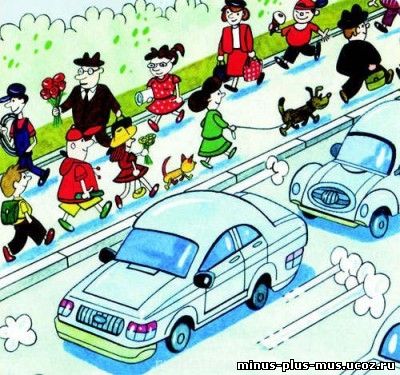 аллея
тротуар
пешеходный переход
проезжая частьВопрос № 10 
Шли из школы мы домой,
Видим - знак над мостовой.
Круг, внутри - велосипед,
Ничего другого нет.
Как называется этот за знак? 
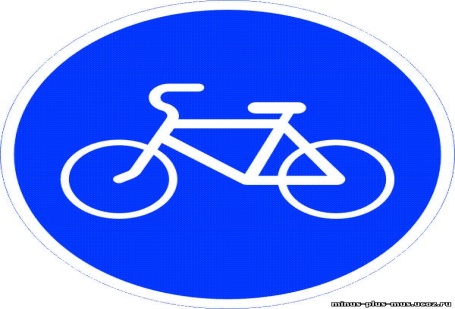 Велосипедные гонки
Велосипедная дорожка
Велосипедный магазинВопрос № 11 
Место пересечения дорог - это...
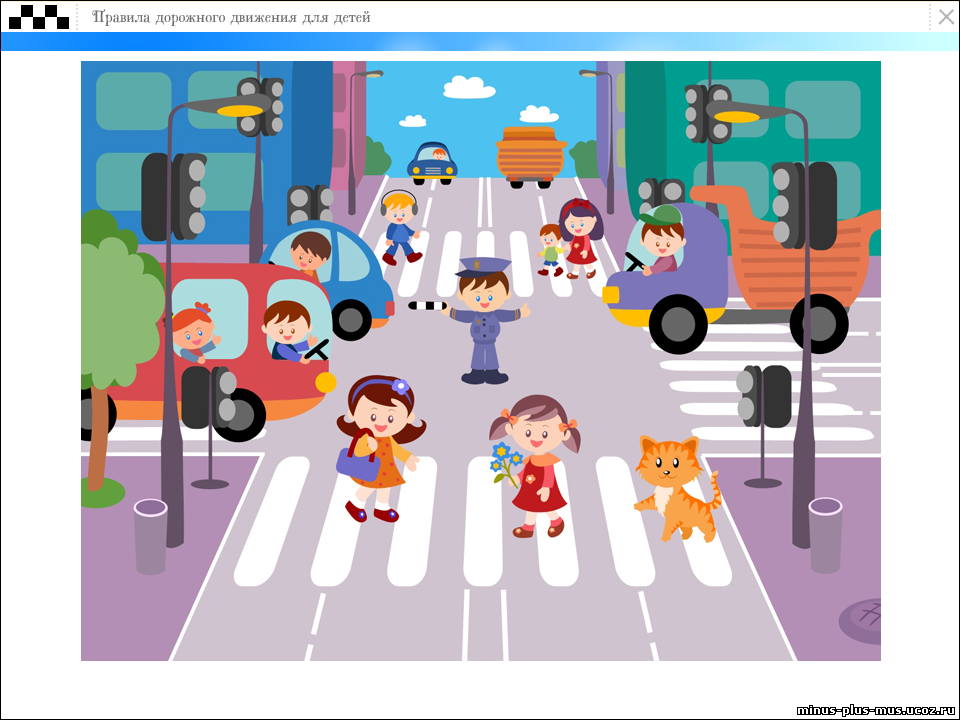 остановка
перекресток
пешеходный переходВопрос № 12 
Чтоб тебе помочь
Путь пройти опасный,
Горит и день, и ночь
Зеленый, желтый, красный.
Он висит тут с давних пор.
И на всех глядит в упор.
Что же это? видеорегистратор
веб-камера
светофорВопрос № 13 
Начало - нота,
Потом - оленя украшенье,
А вместе - место
Оживленного движенья.магазин
метро
дорога
рынокВопрос № 14 
Что за "Зебра" на дороге?
Все стоят, разинув рот,
Ждут, когда мигнет зеленый,
Значит это...
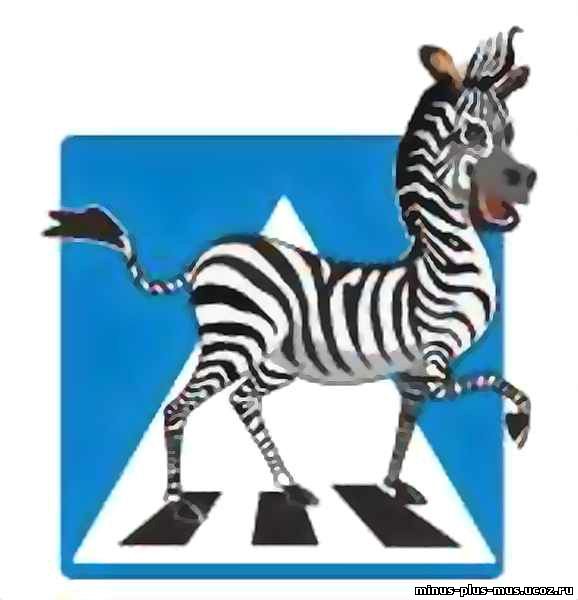 пешеход
переход
луноход
вертолетВопрос № 15 
Если ты поставил ногу
На проезжую дорогу,
Обрати внимание, друг:
Знак дорожный - красный круг,
Человек, идущий в черном,
Красной черточкой зачеркнут.
Что это за знак? 
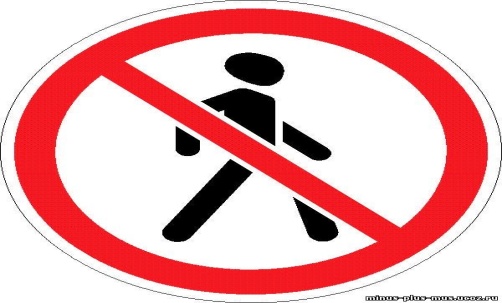 Движение пешеходов запрещено
Движение пешеходов разрешено
Дорожка для пешеходов
Пешеходам запрещено поворачивать направоВопрос № 16 
При каком сигнале светофора можно переходить дорогу?
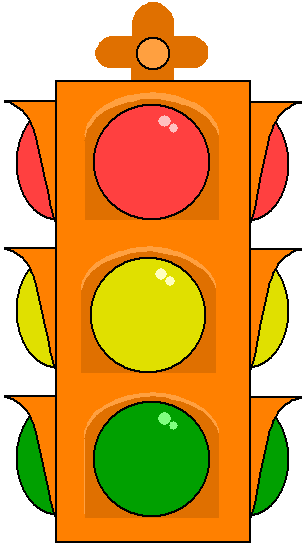 красном
желтом
зеленомВопрос № 17 
Где ведут ступеньки вниз,
Ты спускайся, не ленись.
Знать обязан каждый пешеход:
Здесь...?подвал
подземный переход 
метроВопрос № 18 
Укажи картинку, на которой обозначен знак "Пешеходный переход"? 
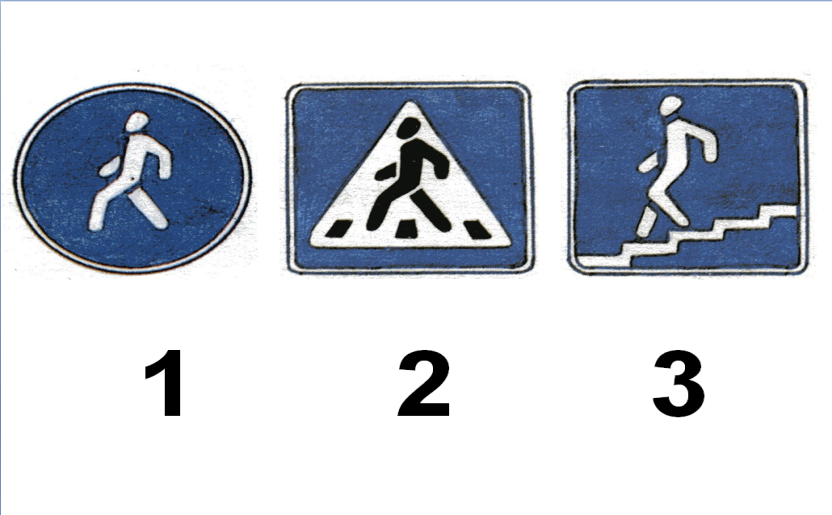 1
2
3Вопрос № 19 
Безбилетный пассажир
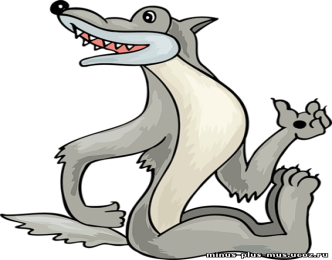 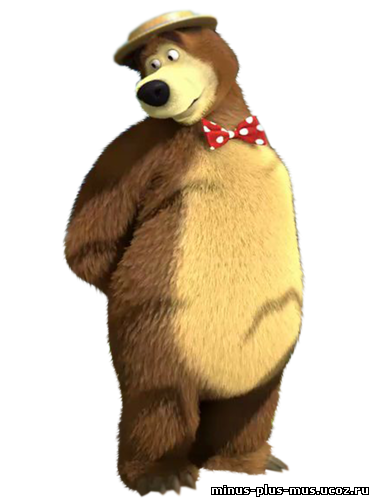 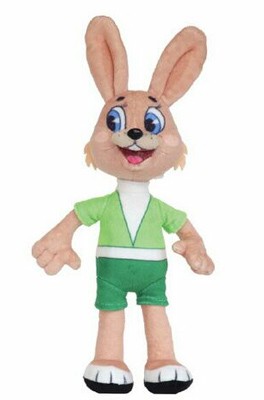 волк
медведь
заяцВопрос № 20 
С какой стороны нужно обходить автобус? спереди
сзадиВопрос № 21 
Машины мчат во весь опор,
И вдруг навстречу знак.
Изображен на нем забор.
Шоссе закрыто на запор

Как называется этот за знак?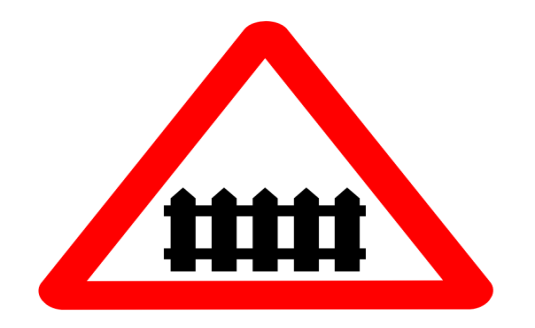 Железнодорожный переезд без шлагбаума
Пешеходный переход
Железнодорожный переезд со шлагбаумом
Продаются заборыВопрос № 22 
Со скольких лет можно ездить на велосипеде на проезжей части дороги?10
12
14
16Конец формы.